ПРОФИЛАКТИЧЕСКИЙ ВИЗИТОтдел муниципального контроля Администрации Михайловского муниципального района информирует о праве проведения профилактических визитов по инициативе подконтрольных субъектов.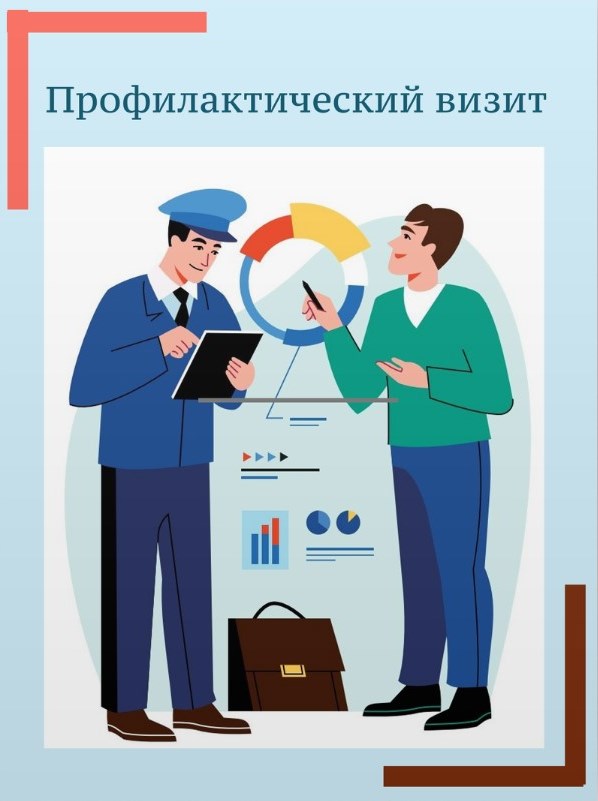 Профилактический визит проводится инспектором в форме профилактической беседы по месту осуществления деятельности контролируемого лица, либо путем использования видео-конференц-связи. В ходе профилактического визита контролируемое лицо информируется об обязательных требованиях, предъявляемых к его деятельности либо к принадлежащим ему объектам контроля, их соответствии критериям риска, основаниях и о рекомендуемых способах снижения категории риска, а также о видах, содержании и об интенсивности контрольных (надзорных) мероприятий, проводимых в отношении объекта контроля исходя из его отнесения к соответствующей категории риска.Профилактический визит проводится только с согласия контролируемого лица либо по его инициативе. Срок проведения обязательного профилактического визита не может превышать один рабочий день.